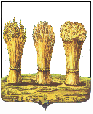 ПЕНЗЕНСКАЯ ГОРОДСКАЯ ДУМА__________________________________________________________________РЕШЕНИЕ27.06.2017                                                                                                      № 754-35/6О внесении изменения в Положение о печатном средстве массовой информации - муниципальной газете «Пенза», утвержденное решением Пензенской городской Думы от 22.12.2016 № 620-30/6  Руководствуясь статьей 22 Устава города Пензы, Пензенская городская Дума решила:1. Внести в Положение о печатном средстве массовой информации – муниципальной газете «Пенза», утвержденное решением Пензенской городской Думы от 22.12.2016 № 620-30/6 («Муниципальные ведомости. Пенза», 2016,                      № 72; Муниципальная газета «Пенза», 2017, № 12) следующее изменение:  1. часть 1 статьи 1 дополнить абзацем 2 в следующей редакции: «Публикация материала в муниципальной газете «Пенза» по заявлениям заинтересованных лиц осуществляется в установленных законодательством случаях, допускающих опубликование материала в порядке, установленном для официального опубликования муниципальных правовых актов, иного материала, с компенсацией затрат на такое опубликование, в порядке, определенном Постановлением администрации города Пензы.».2. Опубликовать настоящее решение в муниципальной газете «Пенза».3. Настоящее решение вступает в силу на следующий день после его официального опубликования.Глава города                                                                                             В.П. Савельев